Online supplementary fileChanges in the adult consequences of adolescent mental ill-health: findings from the 1958 and 1970 British birth cohortsEllen J. Thompson, PhD 1, Marcus Richards, PhD2 George B. Ploubidis, PhD 1 Peter Fonagy, PhD3 and Praveetha Patalay, PhD1,2ContentsSupplementary Table 1. Measurement invariance in the Rutter questionnaire at age 16 years between the cohortsSupplementary Table 2. Multi-group item-factor loadings (two factor model) in each cohortSupplementary Table 3. Multi-group item-factor loadings (bi-factor model) in each cohortSupplementary Table 4. Count and percentage of complete case and missing exposures and outcomes.Supplementary Table 5. Bivariate correlations between adolescent mental health and age 42 health and social outcomesSupplementary Figure 1. Predicted probabilities (from the two-factor model) for externalising (1) and internalising symptoms (2) at age 16 (x-axis) association with each outcome at age 42 in the two cohortsSupplementary Figure 2. Predicted probabilities (from the bi-factor model) for externalising (3) and internalising (4) symptoms at age 16 (x-axis) association with each outcome at age 42 in the two cohorts.Supplementary Figure 3. Predicted probabilities (from the bi-factor model) in males and females for general psychopathology at age 16 (x-axis) association with high psychological distressSupplementary Figure 4. Predicted probabilities (from the two-factor model) in males and females for externalising symptoms at age 16 (x-axis) association with professional employment. Supplementary Figure 5. Frequency histogram of age 16 externalising and internalising symptoms (from the two-factor model)Supplementary Figure 6. Frequency histogram of age 16 externalising, internalising and general psychopathology symptoms (from the bi-factor model)Supplementary Table 6. Independent samples t-test comparing NCDS 1958 and BCS 1970 cohorts on age 16 mental health.Supplementary Table 1. Measurement invariance analysis for the Rutter scales at age 16 across cohortsNote. For the RMSEA and SRMR, a score closest to zero indicates good model fit, whereas for CFI it is closest to one. Rules of thumb for model comparison applied are from Chen (2007) as follows: for RMSEA invariance is met if a change between models is smaller than 0.015, for SRMR if it is smaller than 0.03 and for CFI if it is smaller than 0.01 (Chen, 2007). Supplementary Table 2. Standardised factor loadings (two factor model) for 1958 NCDS and 1970 BCS cohort (multigroup model)Note. Model fit was assessed using the comparative fit index (CFI), Tucker Lewis index (TLI) and root mean square error of approximation (RMSEA). CFI and TLI closer to 1 indicate good fit to the data and RMSEA closer to 0 indicates good fit.  Owing to the non-nested nature of the models, models could not be compared directly using a difference in fit statistic (e.g. Akaike information criterion) as they cannot be estimated when WLSMV estimation is used. Hence, model fit criteria and factor loadings were used to assess the quality of models. Externalising factor (EXT); Internalising factor (INT). Model fit indices for the two-factor CFA: 1958 NCDS (n = 11654): RMSEA = 0.07; CFI = 0.86; TLI =0.84; 1970 BCS (n = 8904): RMSEA = 0.06; CFI = 0.91; TLI =0.89Supplementary Table 3. Standardised factor loadings (two factor model) for 1958 NCDS and 1970 BCS cohort (multigroup model)Note. The model fit indices for the bi-factor CFA: 1958 NCDS (n = 11654): RMSEA = 0.04; CFI = 0.96; TLI =0.94 (just under the accepted threshold for very good model fit (0.95); 1970 BCS (n = 8904): RMSEA = 0.04 CFI = 0.94; TLI =0.94Supplementary Table 4. Count and percentage of available data for the exposures and outcomes in each cohort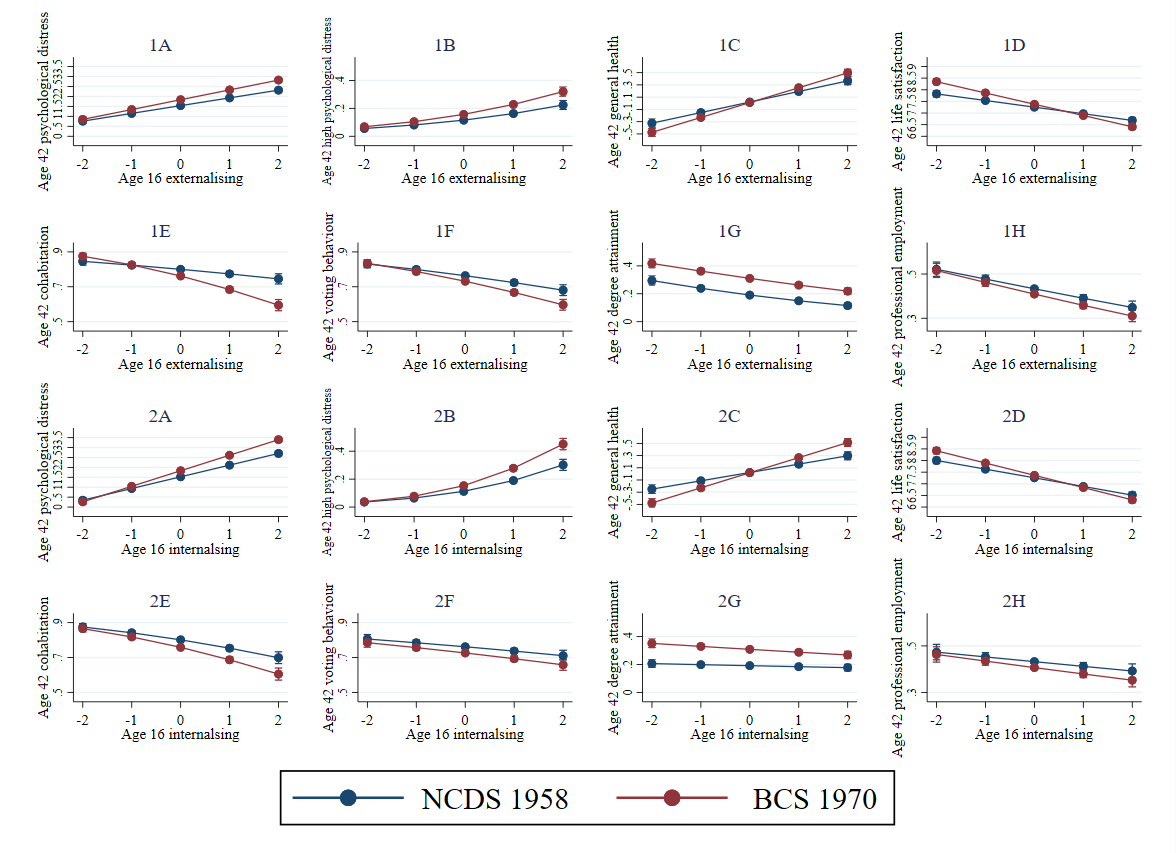 Supplementary Figure 1. Predicted probabilities or means (from the two-factor model) for externalising (1) and internalising (2) symptoms at age 16 (x-axis) association with each outcome at age 42 in the two cohorts.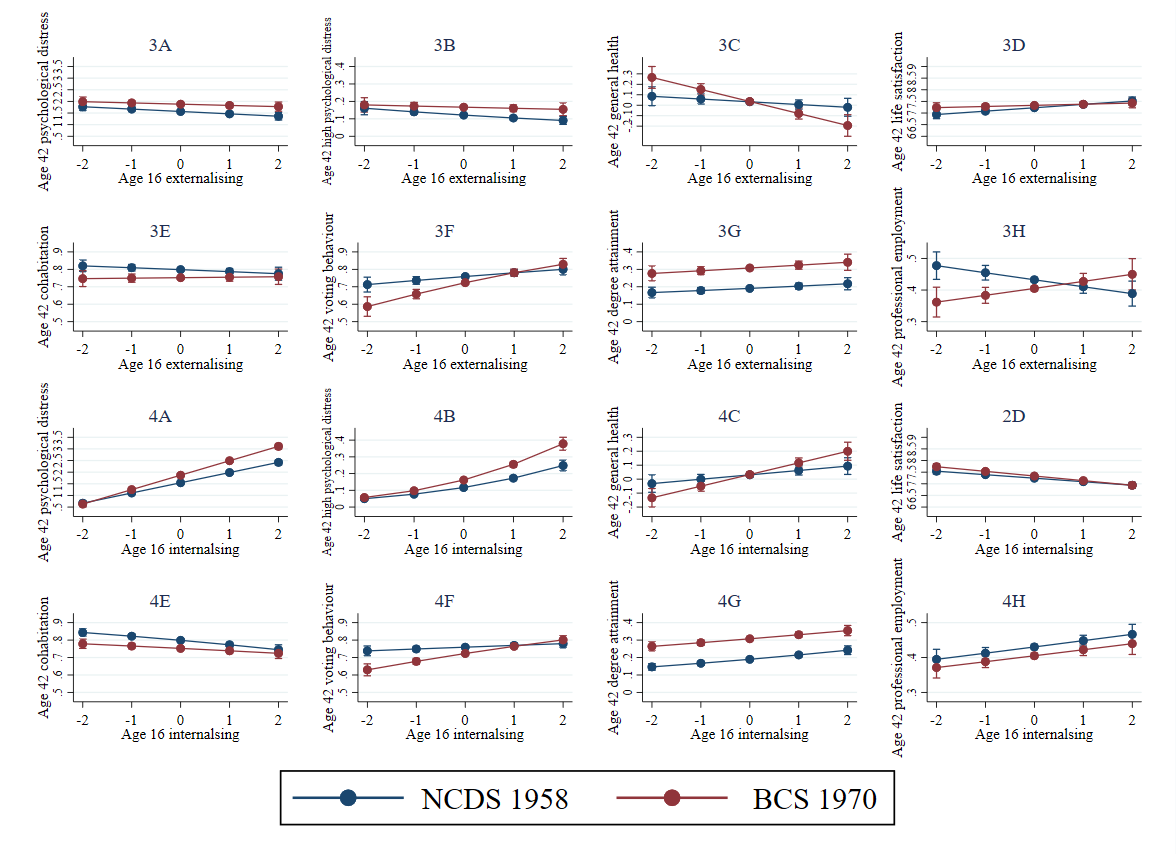 Supplementary Figure 2. Predicted probabilities or means (from the bi-factor model) for externalising (3) and internalising (4) symptoms at age 16 (x-axis) association with each outcome at age 42 in the two cohorts.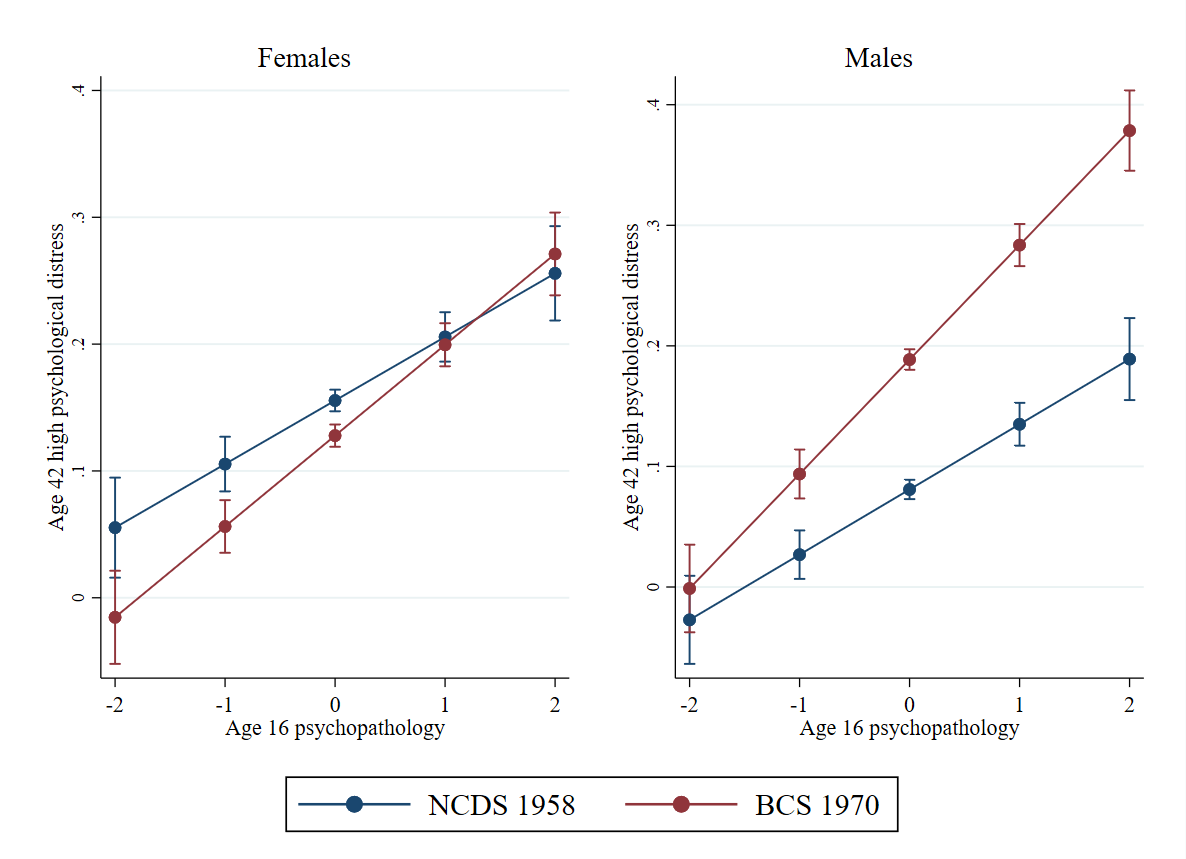 Supplementary Figure 3. Predicted probabilities (from the bi-factor model) in males and females for general psychopathology at age 16 (x-axis) association with high psychological distress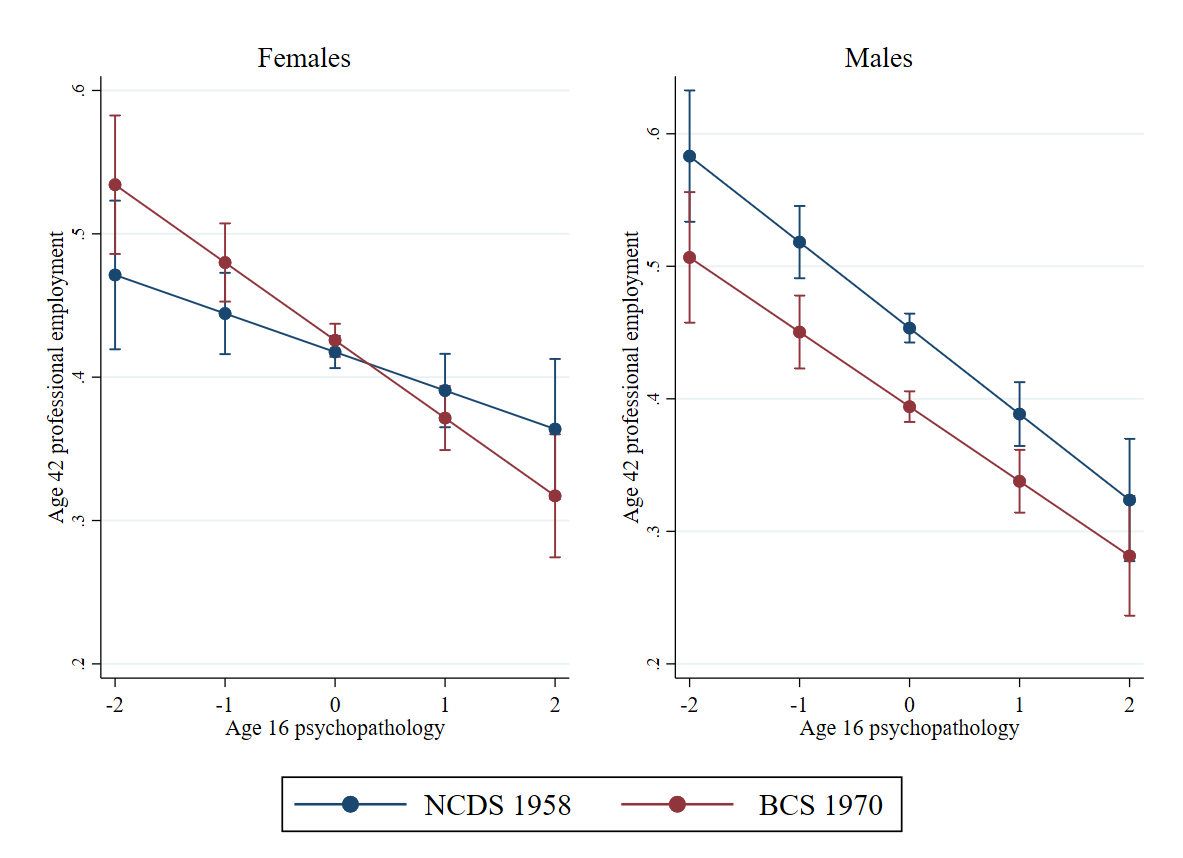 Supplementary Figure 4. Predicted probabilities (from the two-factor model) in males and females for externalising symptoms at age 16 (x-axis) association with professional employment. 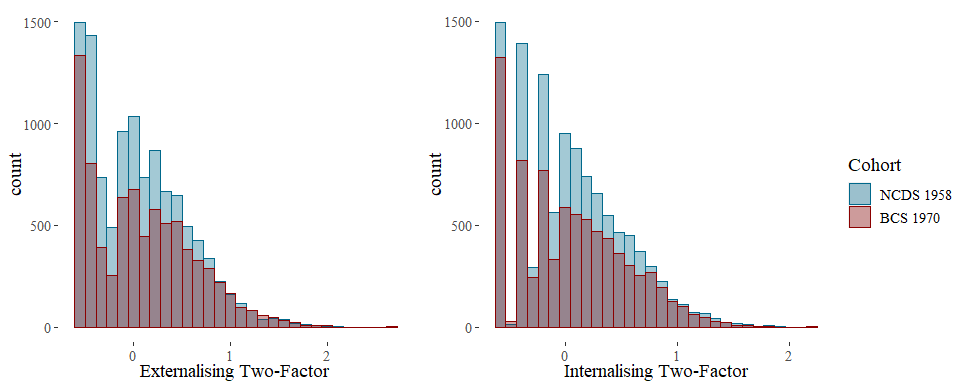 Supplementary Figure 5. Frequency histogram of age 16 externalising and internalising symptoms (from the two-factor model)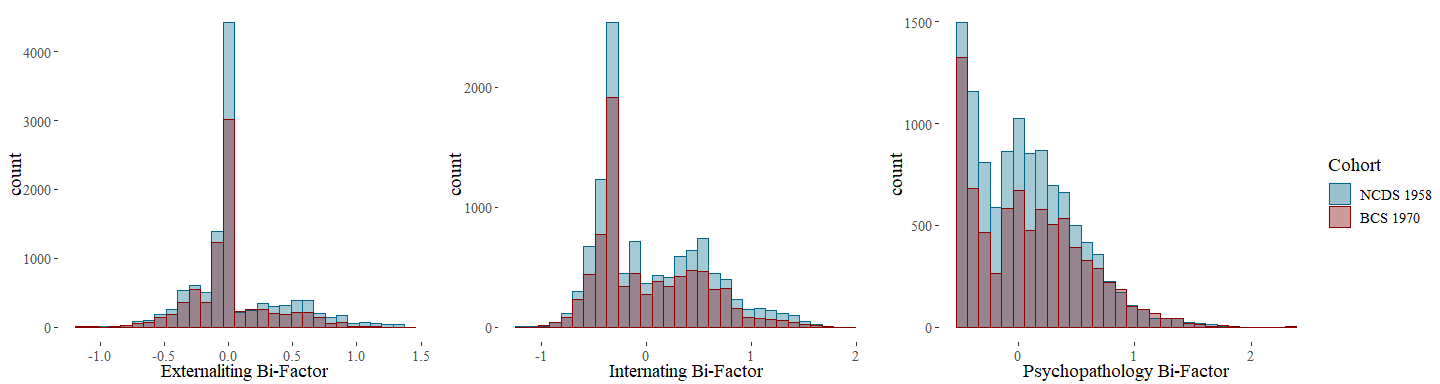 Supplementary Figure 6. Frequency histogram of age 16 externalising, internalising and general psychopathology symptoms (from the bi-factor model)Supplementary Table 6. Independent samples t-test comparing NCDS 1958 and BCS 1970 cohorts on age 16 mental health.References Chen, F.F. (2007) Sensitivity of goodness of fit indexes to lack of measurement invariance. Structural Equation Modeling. 14  (3), pp. 464–504. doi:10.1080/10705510701301834.Configural invariance modelMetric invariance modelScalar invariance modelRMSEA .069.067.065SRMR.083.084.084CFI.865.862.8641958 NCDS 1958 NCDS 1970 BCS 1970 BCS ItemsFactor Loadings  (SE)Factor Loadings  (SE)Factor Loadings  (SE)Factor Loadings  (SE)ItemsEXTINTEXTINTrestless, difficulty staying seated0.73 (.01)    -0.63(.01)  -squirmy, fidgety child0.78(.01)     -0.65(.01)       -often destroys others property0.71(.02)      -0.73(.02)        -frequently fights, quarrelsome0.68(.01)     -0.74(.01)        -not much liked by other children0.56(.02)     -0.63 (.02)       -irritable, flies off the handle0.65(.01)-0.73  (.01)     -twitches, mannerisms, tics-face or body0.41 (.02)      -0.45   (.03)   -is often disobedient0.70 (.01)     0.81(.001)      cannot settle more than a few moments0.69(.01)     0.71(.01)      often tells lies0.69(.01)      -0.76   (.01)  -bullies other children0.65(.01)      -0.76   (.01)   -often worries about things-     0.62    (.01)  -0.69(.01)      does things on own, rather solitary-         0.32     (.01) -         0.50(.01)     appears miserable, unhappy & tearful0.86(.01)0.86  (.01)    fearful of new situations or things-        0.54(.01)      -        0.59 (.01)     fussy, over particular-         0.35 (.01)-         0.47  (.01)   1958 NCDS (1958)1958 NCDS (1958)1970 BCS (1970)1970 BCS (1970)ItemsFactor Loadings  (SE)Factor Loadings  (SE)Factor Loadings  (SE)Factor Loadings  (SE)ItemsEXTINTGENEXTINTGENrestless, difficulty staying seated0.67(.02)    -0.61(.02)  0.71(.02)  -0.53(.02)  squirmy, fidgety child0.62(.02)     -0.63 (.02)       0.64 (.02)       -0.60(.02)       often destroys others property0.04(.03)      -0.73(.02)        0.03(.02)        -0.74(.01)        frequently fights, quarrelsome0.28 (.03)     -0.71(.01)        0.23(.02)        -0.67(.011)        not much liked by other children0.08 (.03)     -0.57 (.02)       0.09(.02)        -0.60 (.01)       irritable, flies off the handle0.09(.02)-0.69(.01)        0.05 (.02)       -0.67(.01)        twitches, mannerisms, tics-face, or body0.18(.03)      -0.39 (.02)       0.22 (.03)   -0.40(.02)       is often disobedient0.17 (.03)     0.73(.01)  0.15(.02)      0.75(.01)  cannot settle more than a few moments0.33(.03)     0.65(.02)       0.33(.02)      0.67(.01)       often tells lies0.16(.03)      -0.71(.01)       0.14   (.02)  -0.71(.01)       bullies other children0.32(.03)      -0.67(.02)  0.30  (.02)   -0.68(.01)  often worries about things-     0.71    (.02)  0.30(.01)  -0.74(.02)      0.32(.01)  does things on own, rather solitary-         0.32    (.01) 0.16 (.01)       -         0.27 (.01)     0.27 (.01)       appears miserable, unhappy & tearful0.39 (.02)0.57 (.02)       0.34 (.01)     0.58(.01)        fearful of new situations or things-        0.60 (.02)      0.23(.01)        -        0.56  (.02)    0.30(.01)        fussy, over particular-         0.32 (.01)0.19(.01)        -         0.27 (.01)   0.23(.01)        CohortCohortCohortCohortCohortCohortCohortCohortCohortCohort1958 NCDS1958 NCDS1958 NCDS1958 NCDS1958 NCDS1970 BCS701970 BCS701970 BCS701970 BCS701970 BCS70DomainMeasureAgeyearN valid (%)N missing (%)N of total valid sample*(%)age yearN valid (%)N missing (%)N of total valid sample(%)Exposure at age 16Adolescent internalising symptomsRutter Behavioural Scale16197411080 (61.4)5011(38.6)16091 (100)1619867882(51.6)7376 (48.4)15258 (100)Exposure at age 16Adolescent internalising symptomsRutter Behavioural Scale16197411080(61.4)5011(38.6)16091 (100)1619867885(51.7)7373 (48.3)15258 (100)Outcomes at age 42Health and well-beingMalaise Inventory42200011277 (60.8)4814 (39.2)16091 (100)4220127979 (52.3)7279 (47.7)15258 (100)Outcomes at age 42Health and well-beingGeneral Health42200011374(70.7)4717 (29.3)16091 (100)4220129069(56.6)7527 (43.4)15258 (100)Outcomes at age 42Health and well-beingLife Satisfaction 42200011268(70)4823(30)16091 (100)4220128973(58.8)6285(41.2)15258 (100)Outcomes at age 42Socio-economic Whether CM lives with a spouse or partner42200011380 (70.7)4711(29.3)16091 (100)4220129106(59.7)6152 (40.3)15258 (100)Outcomes at age 42Socio-economic Voting behaviour42200011350(70.5)4741(29.5)16091 (100)4220127890(51.7)7368(48.3)15258 (100)Outcomes at age 42Socio-economic Highest NVQ level up to 2000/201242200011397(70.8)4694(29.2)16091 (100)4220129106(59.7)6152 (40.3)15258 (100)Outcomes at age 42Socio-economic Employment Status4220008285 (51.49)7806 (48.51)16091 (100)4220127854 (51.5)7404 (48.5)15258 (100)Supplementary Table 5. Bivariate correlations between adolescent mental health and age 42 health and social outcomes.Supplementary Table 5. Bivariate correlations between adolescent mental health and age 42 health and social outcomes.Supplementary Table 5. Bivariate correlations between adolescent mental health and age 42 health and social outcomes.Supplementary Table 5. Bivariate correlations between adolescent mental health and age 42 health and social outcomes.Supplementary Table 5. Bivariate correlations between adolescent mental health and age 42 health and social outcomes.Supplementary Table 5. Bivariate correlations between adolescent mental health and age 42 health and social outcomes.Supplementary Table 5. Bivariate correlations between adolescent mental health and age 42 health and social outcomes.Supplementary Table 5. Bivariate correlations between adolescent mental health and age 42 health and social outcomes.Supplementary Table 5. Bivariate correlations between adolescent mental health and age 42 health and social outcomes.Supplementary Table 5. Bivariate correlations between adolescent mental health and age 42 health and social outcomes.Supplementary Table 5. Bivariate correlations between adolescent mental health and age 42 health and social outcomes.Supplementary Table 5. Bivariate correlations between adolescent mental health and age 42 health and social outcomes.CohortAge 16 mental health exposure variablesAge 16 mental health exposure variablesAge 42 health and social outcomescorrelationsAge 42 health and social outcomescorrelationsAge 42 health and social outcomescorrelationsAge 42 health and social outcomescorrelationsAge 42 health and social outcomescorrelationsAge 42 health and social outcomescorrelationsAge 42 health and social outcomescorrelationsAge 42 health and social outcomescorrelationsCohortAge 16 mental health exposure variablesAge 16 mental health exposure variablesMental HealthMental Health (Binary variable)General HealthLife SatisfactionCo-habitationVoted in the last general electionObtained a degree Employment type1958Mental Health (2-factor model)Externalising Symptoms Externalising Symptoms .15.13.14-0.10-.07-.08-.14-.121958Mental Health (2-factor model)Internalising Symptoms Internalising Symptoms .19.14.12-0.11-.07-.04-.06-.061958Mental Health (Bi-factor model)Externalising Symptoms Externalising Symptoms -.03.02.01.01-.01.005-.01-.011958Mental Health (Bi-factor model)Internalising Symptoms Internalising Symptoms .15.09.02-.05-.03.01.02.021958Mental Health (Bi-factor model)General psychopathologyGeneral psychopathology.16.12.14-.11-.07-.08-.13-.111970Mental Health (2-factor model)Externalising Symptoms Externalising Symptoms .17.14.18-.13-.11-.11-.16-.131970Mental Health (2-factor model)Internalising Symptoms Internalising Symptoms .22.17.16-.13-.10-.06-.09-.071970Mental Health (Bi-factor model)Externalising Symptoms Externalising Symptoms -.02-.01-.03.01.01-.04.01.041970Mental Health (Bi-factor model)Internalising Symptoms Internalising Symptoms .16.10.05-.04-.02.05.04.021970Mental Health (Bi-factor model)General psychopathologyGeneral psychopathology.18.15.19-.14-.11-.02-.16-.13Age 16 mental health exposure variablesNCDS 1958 Mean (SD)BCS 1970 Mean (SD)t (df)p valueMental Health (2-factor model)Externalising Symptoms .04 (.04).09 (.53)-5.65 (16113)<.001Mental Health (2-factor model)Internalising Symptoms .05 (.47).06 (.5)-1.18 (16366)0.239Mental Health (Bi-factor model)Externalising Symptoms .06 (.35).01 (.3)9.08 (18236)<.001Mental Health (Bi-factor model)Internalising Symptoms .04 (.52).02 (.49)2.98 (17312)<.001Mental Health (Bi-factor model)General psychopathology.06 (.43).1 (.47)-5.76 (16000)<.001